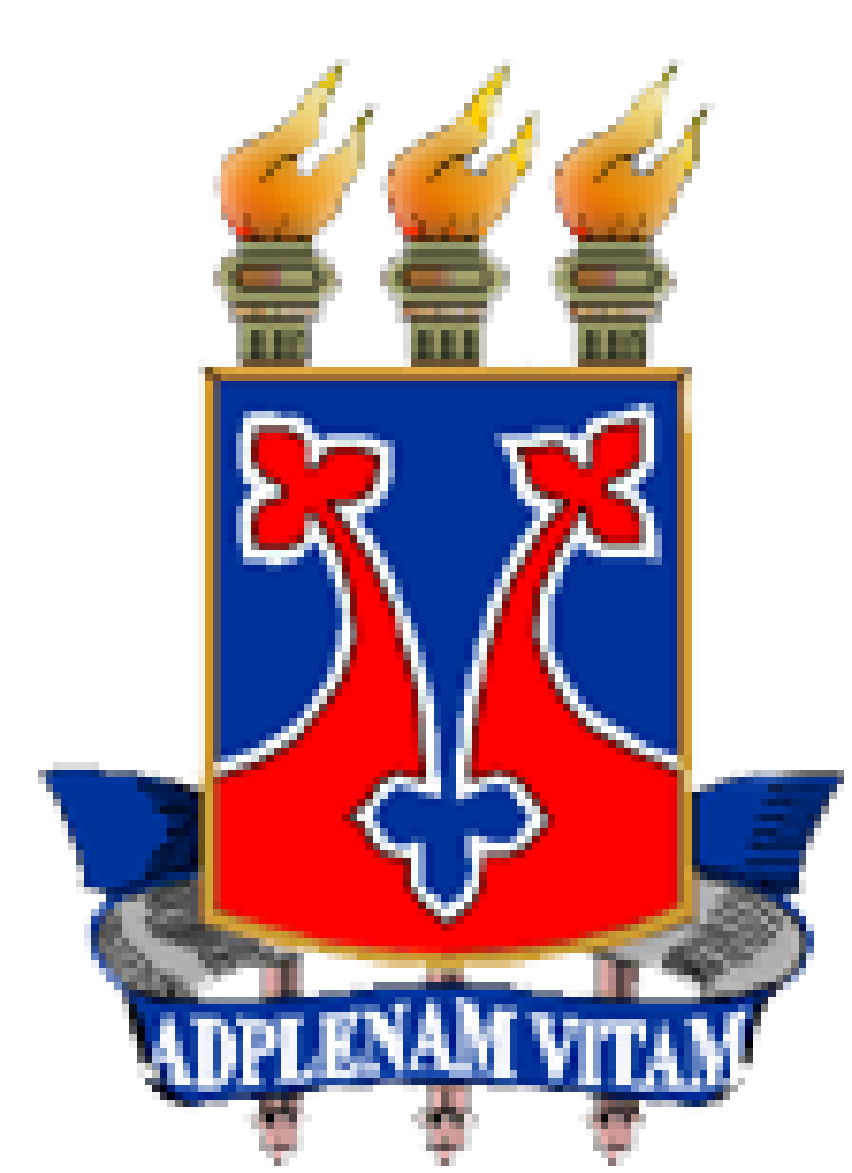 ANEXO II AO EDITAL Nº 192/2022Universidade Estadual do Sudoeste da Bahia – UESBDepartamento de Ciências Biológicas – DCBPrograma de Pós-Graduação em Genética, Biodiversidade e Conservação – PPGGBCFICHA DE INSCRIÇÃO FICHA DE INSCRIÇÃO FICHA DE INSCRIÇÃO FICHA DE INSCRIÇÃO FICHA DE INSCRIÇÃO 1. DADOS PESSOAIS1. DADOS PESSOAIS1. DADOS PESSOAIS1. DADOS PESSOAIS1. DADOS PESSOAISNome: Nome: Nome: Nome: Nome: Filiação: Filiação: Filiação: Filiação: Filiação: Data de nascimento:      /      /   Data de nascimento:      /      /   Data de nascimento:      /      /   Estado civil: Sexo: Naturalidade: Naturalidade: Naturalidade: Nacionalidade: Nacionalidade: Identidade: Identidade: Identidade: Órgão emissor: Data:      /      /CPF: CPF: CPF: Passaporte (quando estrangeiro): Passaporte (quando estrangeiro): Endereço eletrônico (e-mail): Endereço eletrônico (e-mail): Endereço eletrônico (e-mail): Endereço eletrônico (e-mail): Endereço eletrônico (e-mail): 2. ENDEREÇO RESIDENCIAL2. ENDEREÇO RESIDENCIAL2. ENDEREÇO RESIDENCIAL2. ENDEREÇO RESIDENCIAL2. ENDEREÇO RESIDENCIALLogradouro: Logradouro: Logradouro: Logradouro: Logradouro: Bairro: Bairro: Telefone Res.: (     )                       Cel.: (     ) Telefone Res.: (     )                       Cel.: (     ) Telefone Res.: (     )                       Cel.: (     ) CEP:           -Cidade: Cidade: Cidade:     UF: 3. FORMAÇÃO ACADÊMICA3. FORMAÇÃO ACADÊMICA3. FORMAÇÃO ACADÊMICA3. FORMAÇÃO ACADÊMICA3. FORMAÇÃO ACADÊMICACurso de graduação:                                                                           Ano de conclusão: Curso de graduação:                                                                           Ano de conclusão: Curso de graduação:                                                                           Ano de conclusão: Curso de graduação:                                                                           Ano de conclusão: Curso de graduação:                                                                           Ano de conclusão: Instituição:  Instituição:  Instituição:  Instituição:  Instituição:  Cidade:  Cidade:  Cidade:  Cidade:  UF:  4. OPÇÕES DE LINHAS DE PESQUISA E ORIENTADOR 4. OPÇÕES DE LINHAS DE PESQUISA E ORIENTADOR 4. OPÇÕES DE LINHAS DE PESQUISA E ORIENTADOR 1ª opção de orientador: 1ª opção de orientador: 1ª opção de orientador: 2ª opção de orientador (opcional):2ª opção de orientador (opcional):2ª opção de orientador (opcional):Concordo em ser orientador do candidato supramencionado.                                                     ______________________________________                                            Assinatura do provável orientadorConcordo em ser orientador do candidato supramencionado.                                                     ______________________________________                                            Assinatura do provável orientadorConcordo em ser orientador do candidato supramencionado.                                                     ______________________________________                                            Assinatura do provável orientadorDECLARAÇÃODECLARAÇÃODECLARAÇÃODECLARO que este pedido contém informações completas e verdadeiras e que aceito o sistema e os critérios adotados pela instituição para avaliá-lo, bem como assumo o compromisso em cumprir fielmente os regulamentos do Programa de Pós-Graduação em Genética, Biodiversidade e Conservação desta Universidade, em caso de aprovação.DECLARO que este pedido contém informações completas e verdadeiras e que aceito o sistema e os critérios adotados pela instituição para avaliá-lo, bem como assumo o compromisso em cumprir fielmente os regulamentos do Programa de Pós-Graduação em Genética, Biodiversidade e Conservação desta Universidade, em caso de aprovação.DECLARO que este pedido contém informações completas e verdadeiras e que aceito o sistema e os critérios adotados pela instituição para avaliá-lo, bem como assumo o compromisso em cumprir fielmente os regulamentos do Programa de Pós-Graduação em Genética, Biodiversidade e Conservação desta Universidade, em caso de aprovação.Local: Data:      /      /Assinatura do candidato